แบบเสนอแผนงาน/โครงการ/กิจกรรม กองทุนหลักประกันสุขภาพ องค์การบริหารส่วนตำบลบางรักเรื่อง ขอเสนอโครงการส่งเสริมการออกกำลังกายเต้นไลน์แดนซ์เพื่อสุขภาพ ประจำปี ๒๕๖2เรียน ประธานกรรมการกองทุนหลักประกันสุขภาพ องค์การบริหารส่วนตำบลบางรัก ด้วยองค์การบริหารส่วนตำบลบางรัก ตำบลบางรัก อำเภอเมือง จังหวัดตรัง มีความประสงค์จะจัดทำโครงการส่งเสริมการออกกำลังกายเต้นไลน์แดนซ์เพื่อสุขภาพ  ในปีงบประมาณ พ.ศ.๒๕๖2 โดยขอรับการสนับสนุนงบประมาณจากกองทุนหลักประกันสุขภาพ องค์การบริหารส่วนตำบลบางรัก เป็นเงิน ๓2,00๐ บาท โดยมีรายละเอียดแผนงาน/โครงการ/กิจกรรม ดังนี้ส่วนที่ ๑ : รายละเอียดโครงการ/กิจกรรม๑. หลักการและเหตุผล             เนื่องด้วยความก้าวหน้าทางเทคโนโลยีในด้านต่างๆที่มีความทันสมัยสะดวกสบายมากขึ้น  ทำให้วิถีชีวิตของคนในปัจจุบันเปลี่ยนไป  ประชาชนมีการออกกำลังกายน้อยลงทำให้ร่างกายอ่อนแอและปัจจุบันนี้ปัญหาโรคไม่ติดต่อได้เป็นปัญหาสาธารณสุขที่สำคัญของประเทศ  จากรายงานของกระทรวงสาธารณสุขพบว่าโรคที่เป็นปัญหาในชุมชน ในกลุ่มโรคไม่ติดต่อ ได้แก่ โรคความดันโลหิตสูง โรคเบาหวาน ไขมันอุดตันในเส้นเลือด  ผู้ป่วยที่พบส่วนใหญ่อยู่ในกลุ่มวัยแรงงานและกลุ่มผู้สูงอายุ  จากการสอบถามพบว่าผู้ป่วยขาดการออกกำลังกายและบริโภคอาหารไม่ถูกต้อง  ก่อให้เกิดปัญหาสุขภาพของคนในชุมชน  ซึ่งถ้าประชาชนได้บริโภคอาหารอย่างถูกสุขลักษณะและมีการออกกำลังกายอย่างสม่ำเสมอก็จะสามารถลดปัญหาดังกล่าวลงได้  และองค์การบริหารส่วนตำบลบางรัก มีความมุ่งมั่นที่จะส่งเสริมสนับสนุนและดำเนินการในด้านสุขภาพให้กับประชาชนในชุมชน  ให้มีสุขภาพกายและสุขภาพใจที่ดี  ให้มีความเป็นอยู่อย่างมีความสุขทั้งทางด้านร่างกายจิตใจ  สังคม  อารมณ์และสติปัญญา  โดยต้องการให้ประชาชนสามารถดูแลและสร้างภูมิคุ้มกันให้กับสุขภาพตนเองได้ด้วยการออกกำลังกาย  สร้างสุขภาพเพื่อให้มีสุขภาพพลานามัยดีซึ่งจะเป็นภูมิคุ้มกันโรคได้เป็นอย่างดี  อีกทั้งยังสามารถใช้เวลาว่างให้เกิดประโยชน์องค์การบริหารส่วนตำบลบางรัก ได้ขอเสนอเพื่อจัดทำโครงการส่งเสริมการออกกำลังกายเต้นไลน์แดนซ์เพื่อสุขภาพขึ้นในปีงบประมาณ 2562 ครั้งนี้ เพื่อให้ประชาชนมีการออกกำลังกายด้วยการเต้นไลน์แดนซ์เพื่อสุขภาพ  นอกจากนี้ยังเป็นนโยบายของรัฐบาลโดยการให้มีการออกกำลังกายด้วยวิธีต่างๆ โดยกระตุ้นให้ประชาชนเกิดความตระหนักและตื่นตัวในการออกกำลังกายและเห็นความสำคัญของการออกกำลังกาย เพราะการออกกำลังกายส่งผลทำให้ร่างกายแข็งแรงผ่อนคลายความเครียด เสริมสร้างความสามัคคีและที่สำคัญการออกกำลังกายยังช่วยลดความเสี่ยงต่อการเกิดโรคอีกด้วย๒. วัตถุประสงค์/ตัวชี้วัด1.เพื่อสร้างความรู้ ความเข้าใจที่ถูกต้องในการส่งเสริมสุขภาพและดูแลตนเองของประชาชนโดยการออกกำลังกายเต้นไลน์แดนซ์2.เพื่อให้ผู้ที่เข้าร่วมกิจกรรมเต้นไลน์แดนซ์ มีสุขภาพที่ดีทั้งร่างกายและจิตใจ ลดความเสี่ยงจากการเกิดโรคต่างๆ 3เพื่อให้ร่างกายและกล้ามเนื้อทุกส่วนมีความสมดุลและร่างกายทำงานอย่างมีประสิทธิภาพมากขึ้น-2-๓. เป้าหมาย	ประชาชนผู้สนใจเข้าร่วมกิจกรรมการออกกำลังกายเต้นไลน์แดนซ์  จำนวน ๓๐ คน๔.วิธีดำเนินการ	1.เขียนโครงการเพื่อขออนุมัติงบประมาณจากกองทุนหลักประกันสุขภาพ 2.  ประชาสัมพันธ์ให้ประชาชนและผู้ที่สนใจในพื้นที่ทราบ3.  ดำเนินการจัดอบรมให้ความรู้และฝึกปฏิบัติการออกกำลังกาย4.  จัดกิจกรรมการออกกำลังการเต้นไลน์แดนซ์ สัปดาห์ละ 3 วัน (เวลา  17.00 น – 18.00 น)๕. ระยะเวลาดำเนินการ	มีนาคม  ๒๕๖2  – มิถุนายน  ๒๕๖2๖. สถานที่ดำเนินการ	องค์การบริหารส่วนตำบลบางรัก   ตำบลบางรัก อำเภอเมือง จังหวัดตรัง๗. งบประมาณ	ขอสนับสนุนงบประมาณจากกองทุนหลักประกันสุขภาพฯ องค์การบริหารส่วนตำบลบางรัก จำนวนเงิน ๓2,00๐  บาท (สามหมื่นสองพันบาทถ้วน)รายละเอียด ดังนี้ค่าอาหารว่างและเครื่องดื่ม 					 เป็นเงิน 1,980   บาท		(วิทยากร๑ คนX 30 บาท X 2 มื้อ   เป็นเงิน 60 บาท)			(ผู้เข้ารับการอบรม 30 คน X 30 บาท  X 2 มื้อ เป็นเงิน 1,800 บาท)			(เจ้าหน้าที่ 2 คนX 30 บาท X 2 มื้อ  เป็นเงิน 120 บาท)ค่าอาหาร  							เป็นเงิน 1,980   บาท		(วิทยากร๑ คนX 60 บาท X 1 มื้อ   เป็นเงิน 60 บาท)			(ผู้เข้ารับการอบรม 30 คน X 60 บาท  X 1 มื้อ เป็นเงิน 1,800บาท)			(เจ้าหน้าที่ 2 คนX 60 บาท X 1 มื้อ  เป็นเงิน 120บาท)3 ค่าตอบแทนผู้นำออกกำลังกาย 				เป็นเงิน  10,800บาท			วันละ 1 ชั่วโมงๆละ ๓๐๐ บาท (สัปดาห์ละ 3 ครั้ง ครั้งละ 1 ช.ม. รวม 12 สัปดาห์)	ค่าตอบแทนเจ้าหน้าที่บรรยายและทดสอบสมรรถภาพทางกาย จำนวน 1คน เป็นเงิน3,600 บาทจำนวน 6 ชั่วโมงๆละ ๖๐๐ บาท (ก่อนอบรม 3 ช.ม.-หลังอบรม 3 ช.ม.)		5.  ค่าตอบแทนวิทยากร  3 ชั่วโมงๆละ ๖๐๐ บาท 		เป็นเงิน  1,800	 บาท6.  ค่าจ้างทำป้ายไวนิลโครงการ ขนาด ๑ เมตร X ๓ เมตร จำนวน ๑ ผืนเป็นเงิน    ๔๕๐   บาท7.  ลำโพงเคลื่อนที่ แบบพกพา					เป็นเงิน  5,000บาท8.  ค่าน้ำดื่ม ตลอดระยะเวลาการจัดกิจกรรม จำนวน36วัน เป็นเงิน6,390บาท	รวมเป็นจำนวนเงินทั้งสิ้น  ๓2,00๐ บาท ( สามหมื่นสองพันบาทถ้วน)-3-๘. การประเมินผลโครงการ	1. ร้อยละ 80 ของผู้เข้าร่วมกิจกรรมมีสุขภาพแข็งแรงและสุขภาพจิตที่ดี๙. ผลที่คาดว่าจะได้รับ๑.ผู้เข้าร่วมโครงการมีความรู้ ความเข้าใจที่ถูกต้องในด้านส่งเสริมสุขภาพและดูแลตนเองของโดยการออกกำลังกายเต้นไลน์แดนซ์2.ผู้เข้าร่วมโครงการมีสุขภาพร่างกายแข็งแรงและจิตใจที่ดี ลดภาวะเสี่ยงจากการเจ็บป่วยด้วยโรคต่างๆ3.ผู้เข้าร่วมโครงการมีร่างกายและกล้ามเนื้อทุกส่วนมีความสมดุลและร่างกายทำงานอย่างมีประสิทธิภาพมากขึ้น๑๐. สรุปแผนงาน/โครงการ/กิจกรรม	๑๐.๑ หน่วยงาน/องค์กร/กลุ่มคน ที่รับผิดชอบโครงการ(ตามประกาศคณะกรรมการหลักประกัน ฯ พ.ศ. ๒๕๕๗ ข้อ ๗)	ชื่อหน่วยงาน/องค์กร/กลุ่มคน : สำนักปลัด องค์การบริหารส่วนตำบลบางรัก		๑๐.๑.๑ หน่วยบริการหรือสถานบริการสาธารณสุข เช่น รพ.สต.	๑๐.๑.๒ หน่วยงานสาธารณสุขอื่นของ อปท. เช่น กองสาธารณสุขของเทศบาล		๑๐.๑.๓ หน่วยงานสาธารณสุขอื่นของรัฐ เช่น สสอ.		๑๐.๑.๔ หน่วยงานอื่นๆ ที่ไม่ใช่หน่วยงานสาธารณสุข		๑๐.๑.๕ กลุ่มหรือหน่วยองค์กรประชาชน	๑๐.๒ ประเภทการสนับสนุน (ตามประกาศคณะกรรมการหลักประกันฯ พ.ศ. ๒๕๖๑ ข้อ ๑๐)		๑๐.๒.๑ สนับสนุนการจัดบริการสาธารณสุขของหน่วยบริการ/สถานบริการ/หน่วยงานสาธารณสุข [ข้อ๑๐(๑)]		๑๐.๒.๒ สนับสนุนกิจกรรมสร้างเสริมสุขภาพ การป้องกันโรคของกลุ่ม หรือองค์กรประชาชน/หน่วยงานอื่น [ข้อ๑๐(๒)]		๑๐.๒.๓ สนับสนุนการจัดกิจกรรมของศูนย์เด็กเล็ก/ผู้สูงอายุ/คนพิการ [ข้อ๑๐(๓)]		๑๐.๒.๔ สนับสนุนการบริหารหรือพัฒนากองทุนฯ [ข้อ๑๐(๔)]		๑๐.๒.๕ สนับสนุนกรณีเกิดโรคระบาดหรือภัยพิบัติ [ข้อ๑๐(๕)]	๑๐.๓ กลุ่มเป้าหมายหลัก(ตามแนบท้ายประกาศคณะอนุกรรมการส่งเสริมสุขภาพและป้องกันโรคฯ พ.ศ. ๒๕๕๗)		๑๐.๓.๑ กลุ่มหญิงตั้งครรภ์และหญิงหลังคลอด		๑๐.๓.๒ กลุ่มเด็กเล็กและเด็กก่อนวัยเรียน		๑๐.๓.๓ กลุ่มเด็กวัยเรียนและเยาวชน		๑๐.๓.๔ กลุ่มวัยทำงาน		๑๐.๓.๕.๑ กลุ่มผู้สูงอายุ		๑๐.๓.๕.๒ กลุ่มผู้ป่วยโรคเรื้อรัง	   ๑๐.๓.๖ กลุ่มคนพิการและทุพพลภาพ-4-		๑๐.๓.๗ กลุ่มประชาชนทั่วไปที่มีภาวะเสี่ยง		๑๐.๓.๘ สำหรับการบริหารหรือพัฒนากองทุนฯ [ข้อ ๑๐(๔)]	๑๐.๔ กิจกรรมหลักตามกลุ่มเป้าหมายหลัก		๑๐.๔.๑กลุ่มหญิงตั้งครรภ์และหญิงหลังคลอด		๑๐.๔.๑.๑ การสำรวจข้อมูลสุขภาพ การจัดทะเบียนแลฐานข้อมูลสุขภาพ		๑๐.๔.๑.๒ การตรวจคัดกรอง การประเมินภาวะสุขภาพ และการค้นหาผู้มีภาวะเสี่ยง		๑๐.๔.๑.๓ การเยี่ยมติดตามดูแลสุขภาพก่อนคลอดและหลังคลอด		๑๐.๔.๑.๔ การรณรงค์/ประชาสัมพันธ์/ฝึกอบรม/ให้ความรู้				๑๐.๔.๑.๕ การส่งเสริมการเลี้ยงลูกด้วยนมแม่			๑๐.๔.๑.๖ การคัดกรองและดูแลรักษามะเร็งปากมดลูกและมะเร็งเต้านม			๑๐.๔.๑.๗ การส่งเสริมสุขภาพช่องปาก			๑๐.๔.๑.๘อื่นๆ(ระบุ)……………………………………………………………………………………		๑๐.๔.๒ กลุ่มเด็กเล็กและเด็กก่อนวัยเรียน			๑๐.๔.๒.๑ การสำรวจข้อมูลสุขภาพ การจัดทำทะเบียนและฐานข้อมูลสุขภาพ			๑๐.๔.๒.๒ การตรวจคัดกรอง ประเมินภาวะสุขภาพ และการค้นหาผู้มีภาวะเสี่ยง			๑๐.๔.๒.๓ การเยี่ยมติดตามดูแลสุขภาพ			๑๐.๔.๒.๔ การรณรงค์/ประชาสัมพันธ์/ฝึกอบรม/ให้ความรู้				๑๐.๔.๒.๕ การส่งเสริมพัฒนาการตามวัย/กระบวนการเรียนรู้/ความฉลาดทางปัญญาและอารมณ์			๑๐.๔.๒.๖ การส่งเสริมการได้รับวัคซีนป้องกันโรคตามวัย			๑๐.๔.๒.๗ การส่งเสริมสุขภาพช่องปาก			๑๐.๔.๒.๘ อื่นๆ(ระบุ)…………………………………………………………………………………………		๑๐.๔.๓ กลุ่มเด็กวัยเรียนและเยาวชน			๑๐.๔.๓.๑ การสำรวจข้อมูลสุขภาพ การจัดทำทะเบียนและฐานข้อมูลสุขภาพ			๑๐.๔.๓.๒ การตรวจคัดกรอง ประเมินภาวะสุขภาพ และการค้นหาผู้มีภาวะเสี่ยง			๑๐.๔.๓.๓ การเยี่ยมติดตามดูแลสุขภาพ				๑๐.๔.๓.๔ การรณรงค์/ประชาสัมพันธ์/ฝึกอบรม/ให้ความรู้						๑๐.๔.๓.๕การส่งเสริมพัฒนาการตามวัย/กระบวนการเรียนรู้/ความฉลาดทางปัญญาและอารมณ์			๑๐.๔.๓.๖ การส่งเสริมการได้รับวัคซีนป้องกันโรคตามวัย			๑๐.๔.๓.๗ การป้องกันและลดปัญหาด้านเพศสัมพันธ์/การตั้งครรภ์ไม่พร้อม			๑๐.๔.๓.๘ การป้องกันและลดปัญหาด้านสารเสพติด/ยาสูบ/เครื่องดื่มแอลกอฮอล์			๑๐.๔.๓.๙ อื่นๆ(ระบุ)…………………………………………………………………………………………		๑๐.๔.๔ กลุ่มวัยทำงาน		๑๐.๔.๔.๑ การสำรวจข้อมูลสุขภาพ การจัดทำทะเบียนและฐานข้อมูลสุขภาพ			๑๐.๔.๔.๒ การตรวจคัดกรอง ประเมินภาวะสุขภาพ และการค้นหาผู้มีภาวะเสี่ยง		๑๐.๔.๔.๓ การเยี่ยมติดตามดูแลสุขภาพ			๑๐.๔.๔.๔ การรณรงค์/ประชาสัมพันธ์/ฝึกอบรม/ให้ความรู้	-5-			๑๐.๔.๔.๕ การส่งเสริมพฤติกรรมสุขภาพในกลุ่มวัยทำงานและการปรับเปลี่ยน				สิ่งแวดล้อมในการทำงาน			๑๐.๔.๔.๖ การส่งเสริมสุขภาพจิตแก่กลุ่มวัยทำงาน			๑๐.๔.๔.๗ การป้องกันและลดปัญหาด้านเพศสัมพันธ์/การตั้งครรภ์ไม่พร้อม			๑๐.๔.๔.๘  การป้องกันและลดปัญหาด้านสารเสพติด/ยาสูบ/เครื่องดื่มแอลกอฮอล์				๑๐.๔.๔.๙ อื่นๆ(ระบุ)………………………………………………………………………………………………		๑๐.๔.๕.๑ กลุ่มผู้สูงอายุ			๑๐.๔.๕.๑.๑การสำรวจข้อมูลสุขภาพ การจัดทำทะเบียนและฐานข้อมูลสุขภาพ			๑๐.๔.๕.๑.๒ การตรวจคัดกรอง ประเมินภาวะสุขภาพ และการค้นหาผู้มีภาวะเสี่ยง		๑๐.๔.๕.๑.๓การเยี่ยมติดตามดูแลสุขภาพ			๑๐.๔.๕.๑.๔การรณรงค์/ประชาสัมพันธ์/ฝึกอบรม/ให้ความรู้				๑๐.๔.๕.๑.๕ การส่งเสริมพัฒนาทักษะทางกายและใจ		  ๑๐.๔.๕.๑.๖การคัดกรองและดูแลผู้มีภาวะซึมเศร้า		๑๐.๔.๕.๑.๗การคัดกรองและดูแลผู้มีภาวะข้อเข่าเสื่อม		๑๐.๔.๕.๑.๘ อื่นๆ(ระบุ)……………………………………………………………………………		๑๐.๔.๕.๒ กลุ่มผู้ป่วยโรคเรื้อรัง		๑๐.๔.๕.๒.๑การสำรวจข้อมูลสุขภาพ การจัดทำทะเบียนและฐานข้อมูลสุขภาพ			๑๐.๔.๕.๒.๒ การตรวจคัดกรอง ประเมินภาวะสุขภาพ และการค้นหาผู้มีภาวะเสี่ยง		๑๐.๔.๕.๒.๓ การเยี่ยมติดตามดูแลสุขภาพ			๑๐.๔.๕.๒.๔ การรณรงค์/ประชาสัมพันธ์/ฝึกอบรม/ให้ความรู้			๑๐.๔.๕.๒.๕ การคัดกรองและดูแลผู้ป่วยโรคเบาหวานและความดันโลหิตสูง		๑๐.๔.๕.๒.๖การคัดกรองและดูแลผู้ป่วยโรคหัวใจ		๑๐.๔.๕.๒.๗ การคัดกรองและดูแลผู้ป่วยโรคหลอดเลือดสมอง	๑๐.๔.๕.๒.๘ การคัดกรองและดูแลผู้ป่วยโรคมะเร็ง		๑๐.๔.๕.๒.๙ อื่นๆ(ระบุ)………………………………………………………………………………		๑๐.๔.๖ กลุ่มคนพิการและทุพพลภาพ			๑๐.๔.๖.๑ การสำรวจข้อมูลสุขภาพ การจัดทำทะเบียนและฐานข้อมูลสุขภาพ			๑๐.๔.๖.๒ การตรวจคัดกรอง ประเมินภาวะสุขภาพ และการค้นหาผู้มีภาวะเสี่ยง			๑๐.๔.๖.๓ การเยี่ยมติดตามดูแลสุขภาพ			๑๐.๔.๖.๔ การรณรงค์/ประชาสัมพันธ์/ฝึกอบรม/ให้ความรู้				๑๐.๔.๖.๕การส่งเสริมพัฒนาทักษะทางกายและใจ				๑๐.๔.๖.๖ การคัดกรองและดูแลผู้ที่มีภาวะซึมเศร้า			๑๐.๔.๖.๗ การคัดกรองและดูแลผู้มีภาวะข้อเข่าเสื่อม			๑๐.๔.๖.๘ อื่นๆ(ระบุ)……………………………………………………………………………………		๑๐.๔.๗กลุ่มประชาชนทั่วไปที่มีภาวะเสี่ยง			๑๐.๔.๗.๑ การสำรวจข้อมูลสุขภาพ การจัดทำทะเบียนและฐานข้อมูลสุขภาพ	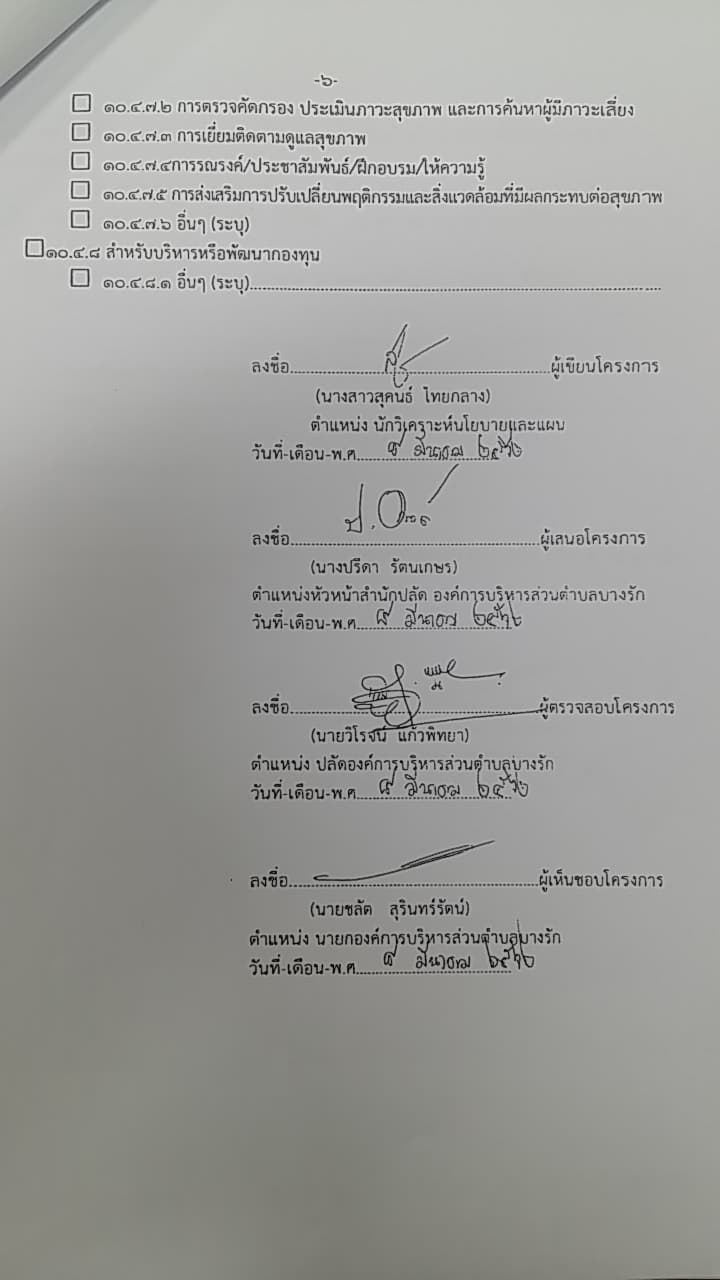 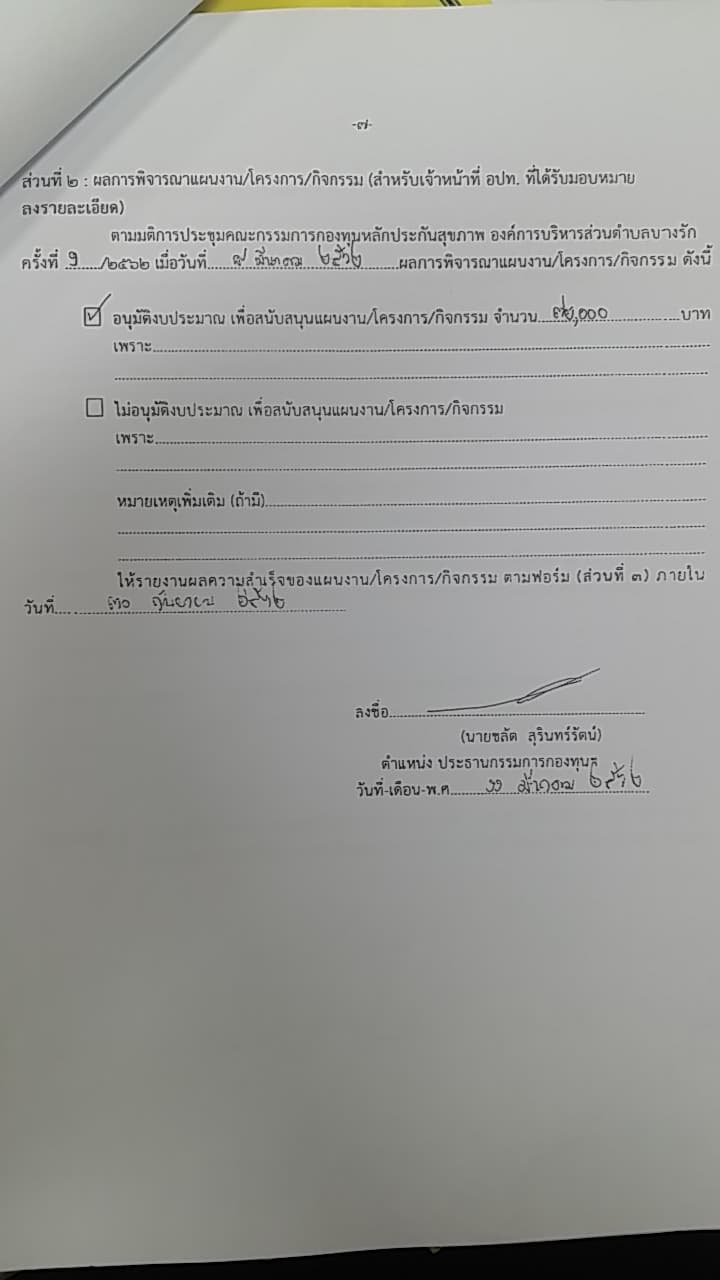 กำหนดการโครงการเต้นไลน์แดนซ์เพื่อสุขภาพ องค์การบริหารส่วนตำบลบางรักตำบลบางรัก อำเภอเมือง จังหวัดตรังณ องค์การบริหารส่วนตำบลบางรัก ตำบลบางรัก อำเภอเมือง จังหวัดตรังเวลา 08.0๐ – 08.3๐ น.    ลงทะเบียนเวลา 08.3๐  – 09.0๐ น.    พิธีเปิด โดย ประธานคณะกรรมการกองทุนหลักประกันสุขภาพตำบลบางรัก			บทบาทของท้องถิ่นในกองทุนหลักประกันสุขภาพเวลา 09.0๐ –๑1.0๐ น.    ให้ความรู้เรื่องการดูแลสุขภาพ ด้วยหลัก ๓ อ. 2 ส.	โดยเจ้าหน้าที่จากหน่วยงานสาธารณสุขเวลา ๑1.๐๐ – ๑2.0๐ น.    ให้ความรู้เรื่อง ประโยชน์ของการเต้นไลน์แดนซ์เพื่อสุขภาพ	อ.สุภาพ  ชูผอม  รองผู้อำนวยการ โรงเรียนมัธยมวัดควนวิเศษมูลนิธิ เวลา ๑2.๐๐ – ๑3.๐๐ น.    พักรับประทานอาหารกลางวันเวลา ๑3.๐๐ – ๑6.๐๐ น.    กิจกรรมบรรยายให้ความรู้และทดสอบสมรรถภาพทางกายโดย เจ้าหน้าที่จากสำนักงานการท่องเที่ยวและกีฬาจังหวัดตรังหมายเหตุ:  1. รับประทานอาหารว่างและเครื่องดื่ม เวลา 10.30 น. -10.45 และเวลา 14.45-15.00 น. 2.ฝึกออกกำลังกายเต้นไลน์แดนซ์เพื่อสุขภาพจำนวน36วัน ตั้งแต่ วันที่ 13มีนาคม  2562กำหนดการเต้นไลน์แดนซ์เพื่อสุขภาพรวมทั้งหมด  9วันกำหนดการเต้นไลน์แดนซ์เพื่อสุขภาพรวมทั้งหมด 12 วัน(21วัน)กำหนดการเต้นไลน์แดนซ์เพื่อสุขภาพรวม  33 วันรวม  36 วันวันที่/เดือน/ปีเวลาชื่อผู้นำเต้นหมายเหตุ๑๒ มีนาคม ๒๕๖๒๑7.๐๐ – ๑8.๐๐ น.อ.สุภาพ  ชูผอม๑๓ มีนาคม ๒๕๖๒๑7.๐๐ – ๑8.๐๐ น.อ.สุภาพ  ชูผอม๑๔ มีนาคม ๒๕๖๒๑7.๐๐ – ๑8.๐๐ น.อ.สุภาพ  ชูผอม๑๕ มีนาคม ๒๕๖๒หยุด๑๖ มีนาคม ๒๕๖๒หยุด๑๗ มีนาคม ๒๕๖๒หยุด๑๘ มีนาคม ๒๕๖๒๑7.๐๐ – ๑8.๐๐ น.อ.สุภาพ  ชูผอม๑๙ มีนาคม ๒๕๖๒๑7.๐๐ – ๑8.๐๐ น.อ.สุภาพ  ชูผอม๒๐ มีนาคม ๒๕๖๒๑7.๐๐ – ๑8.๐๐ น.อ.สุภาพ  ชูผอม๒๑ มีนาคม ๒๕๖๒หยุด๒๒ มีนาคม ๒๕๖๒หยุด๒๓ มีนาคม ๒๕๖๒หยุด๒๔ มีนาคม ๒๕๖๒หยุด๒๕ มีนาคม ๒๕๖๒๑7.๐๐ – ๑8.๐๐ น.อ.สุภาพ  ชูผอม๒๖ มีนาคม ๒๕๖๒๑7.๐๐ – ๑8.๐๐ น.อ.สุภาพ  ชูผอม๒๗ มีนาคม ๒๕๖๒๑7.๐๐ – ๑8.๐๐ น.อ.สุภาพ  ชูผอม๒๘ มีนาคม ๒๕๖๒หยุด๒๙ มีนาคม ๒๕๖๒หยุด๓๐ มีนาคม ๒๕๖๒หยุด๓๑ มีนาคม ๒๕๖๒หยุดวันที่/เดือน/ปีเวลาชื่อผู้นำเต้นหมายเหตุ๑ เมษายน ๒๕๖๒๑7.๐๐ – ๑8.๐๐ น.อ.สุภาพ  ชูผอม๒ เมษายน ๒๕๖๒๑7.๐๐ – ๑8.๐๐ น.อ.สุภาพ  ชูผอม๓ เมษายน ๒๕๖๒๑7.๐๐ – ๑8.๐๐ น.อ.สุภาพ  ชูผอม๔ เมษายน ๒๕๖๒หยุด๕ เมษายน ๒๕๖๒หยุด๖ เมษายน ๒๕๖๒หยุด.๗ เมษายน ๒๕๖๒หยุด๘ เมษายน ๒๕๖๒หยุด๙ เมษายน ๒๕๖๒๑7.๐๐ – ๑8.๐๐ น.อ.สุภาพ  ชูผอม๑๐ เมษายน ๒๕๖๒๑7.๐๐ – ๑8.๐๐ น.อ.สุภาพ  ชูผอม๑๑ เมษายน ๒๕๖๒๑7.๐๐ – ๑8.๐๐ น.อ.สุภาพ  ชูผอม๑๒ เมษายน ๒๕๖๒หยุด๑๓ เมษายน ๒๕๖๒หยุด๑๔ เมษายน ๒๕๖๒หยุด๑๕ เมษายน ๒๕๖๒หยุด๑๖ เมษายน ๒๕๖๒หยุด๑๗ เมษายน ๒๕๖๒๑7.๐๐ – ๑8.๐๐ น.อ.สุภาพ  ชูผอม๑๘ เมษายน ๒๕๖๒๑7.๐๐ – ๑8.๐๐ น.อ.สุภาพ  ชูผอม๑๙ เมษายน ๒๕๖๒๑7.๐๐ – ๑8.๐๐ น.อ.สุภาพ  ชูผอม๒๐ เมษายน ๒๕๖๒หยุด๒๑ เมษายน ๒๕๖๒หยุด๒๒ เมษายน ๒๕๖๒๑7.๐๐ – ๑8.๐๐ น.อ.สุภาพ  ชูผอม๒๓ เมษายน ๒๕๖๒๑7.๐๐ – ๑8.๐๐ น.อ.สุภาพ  ชูผอม๒๔ เมษายน ๒๕๖๒๑7.๐๐ – ๑8.๐๐ น.อ.สุภาพ  ชูผอม๒๕ เมษายน ๒๕๖๒หยุด๒๖ เมษายน ๒๕๖๒หยุด๒๗ เมษายน ๒๕๖๒หยุด๒๘ เมษายน ๒๕๖๒หยุด๒๙ เมษายน ๒๕๖๒หยุด๓๐ เมษายน ๒๕๖๒หยุดวันที่/เดือน/ปีเวลาชื่อผู้นำเต้นหมายเหตุ๑ พฤษภาคม ๒๕๖๒หยุด๒ พฤษภาคม ๒๕๖๒หยุด๓ พฤษภาคม ๒๕๖๒หยุด๔ พฤษภาคม ๒๕๖๒หยุด๕ พฤษภาคม ๒๕๖๒หยุด๖ พฤษภาคม ๒๕๖๒๑7.๐๐ – ๑8.๐๐ น.อ.สุภาพ  ชูผอม๗ พฤษภาคม ๒๕๖๒๑7.๐๐ – ๑8.๐๐ น.อ.สุภาพ  ชูผอม๘ พฤษภาคม ๒๕๖๒๑7.๐๐ – ๑8.๐๐ น.อ.สุภาพ  ชูผอม๙ พฤษภาคม ๒๕๖๒หยุด๑๐ พฤษภาคม ๒๕๖๒หยุด๑๑ พฤษภาคม ๒๕๖๒หยุด๑๒ พฤษภาคม ๒๕๖๒หยุด๑๓ พฤษภาคม ๒๕๖๒๑7.๐๐ – ๑8.๐๐ น.อ.สุภาพ  ชูผอม๑๔ พฤษภาคม ๒๕๖๒๑7.๐๐ – ๑8.๐๐ น.อ.สุภาพ  ชูผอม๑๕ พฤษภาคม ๒๕๖๒๑7.๐๐ – ๑8.๐๐ น.อ.สุภาพ  ชูผอม๑๖ พฤษภาคม ๒๕๖๒หยุด๑๗ พฤษภาคม ๒๕๖๒หยุด๑๘ พฤษภาคม ๒๕๖๒หยุด๑๙ พฤษภาคม ๒๕๖๒หยุด๒๐ พฤษภาคม ๒๕๖๒หยุด๒๑ พฤษภาคม ๒๕๖๒๑7.๐๐ – ๑8.๐๐ น.อ.สุภาพ  ชูผอม๒๒ พฤษภาคม ๒๕๖๒๑7.๐๐ – ๑8.๐๐ น.อ.สุภาพ  ชูผอม๒๓ พฤษภาคม ๒๕๖๒๑7.๐๐ – ๑8.๐๐ น.อ.สุภาพ  ชูผอม๒๔ พฤษภาคม ๒๕๖๒หยุด๒๕ พฤษภาคม ๒๕๖๒หยุด๒๖ พฤษภาคม ๒๕๖๒หยุด๒๗ พฤษภาคม ๒๕๖๒๑7.๐๐ – ๑8.๐๐ น.อ.สุภาพ  ชูผอม๒๘ พฤษภาคม ๒๕๖๒๑7.๐๐ – ๑8.๐๐ น.อ.สุภาพ  ชูผอม๒๙ พฤษภาคม ๒๕๖๒๑7.๐๐ – ๑8.๐๐ น.อ.สุภาพ  ชูผอม๓๐ พฤษภาคม ๒๕๖๒หยุด๓๑ พฤษภาคม ๒๕๖๒หยุดวันที่/เดือน/ปีเวลาชื่อผู้นำเต้นหมายเหตุ๑ มิถุนายน ๒๕๖๒หยุด๒ มิถุนายน ๒๕๖๒หยุด๓ มิถุนายน ๒๕๖๒๑7.๐๐ – ๑8.๐๐ น.อ.สุภาพ  ชูผอม๔ มิถุนายน ๒๕๖๒๑7.๐๐ – ๑8.๐๐ น.อ.สุภาพ  ชูผอม๕ มิถุนายน ๒๕๖๒๑7.๐๐ – ๑8.๐๐ น.อ.สุภาพ  ชูผอมรวม 36 วัน